УТВЕРЖДАЮ Директор МКУК «МЦБС» городского округа Сокольский 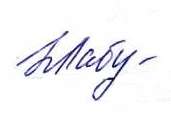 Нижегородской области ________________________ Н.Н. Лабутина                                                                                                                                                                                               «16» октября 2020 годаПлан работы МКУК «МЦБС» на декабрь 2020 года№ п/пНаименование мероприятияДата проведенияОтветственный за организацию и исполнениеМесто проведения«Веселый карандаш» - конкурс рисунков (онлайн). 6+01.12. – 10.12.2020Демичева А.А.ЦДБhttps://bibliosokol.ru/https://ok.ru/sokolskayabibliotekahttps://vk.com/mkuk_mcbshttps://vk.com/club195946863 «Лирик Афанасий Фет» - литературная онлайн- витрина к 200-летию со дня рождения поэта. 12+01.12. – 16.12.2020Комиссарова Е.Г.ЦРБhttps://bibliosokol.ru/https://ok.ru/sokolskayabibliotekahttps://vk.com/mkuk_mcbs«Остановим СПИД вместе» - устный- онлайн журнал 16+01.12.2020Большаков Е.А.ЦРБhttps://bibliosokol.ru/https://ok.ru/sokolskayabibliotekahttps://vk.com/mkuk_mcbs«Равные среди равных» - видео-час (к Международному дню инвалида). 12+03.12.2020Беляева Н.Ю.ЦРБhttps://bibliosokol.ru/https://ok.ru/sokolskayabibliotekahttps://vk.com/mkuk_mcbs«Неудержимый» - буктрейлер к книге Ника Вуйчича (к Международному дню инвалида). 16+03.12.2020Большаков Е.А.ЦРБhttps://bibliosokol.ru/https://ok.ru/sokolskayabibliotekahttps://vk.com/mkuk_mcbs«Что нужно знать о коррупции» - информационный буклет. 16+07.12.2020Зимина Г.И.ЦРБhttps://bibliosokol.ru/https://ok.ru/sokolskayabibliotekahttps://vk.com/mkuk_mcbs«Их подвиг не сотрут года» - подкаст, посвящённый Дню Героев Отечества. 12+09.12.2020Беляева Н.Ю.ЦРБhttps://bibliosokol.ru/https://ok.ru/sokolskayabibliotekahttps://vk.com/mkuk_mcbs«Жить по конституции» - правовой экскурс ко Дню Конституции РФ. 16+10.12.2020Зимина Г.И.ЦРБhttps://bibliosokol.ru/https://ok.ru/sokolskayabibliotekahttps://vk.com/mkuk_mcbs«Конституция  - основной закон государства» - тематическая подборка ко Дню Конституции РФ. 16+11.12.2020Зимина Г.И.ЦРБhttps://bibliosokol.ru/https://ok.ru/sokolskayabibliotekahttps://vk.com/mkuk_mcbs«Мир наших фантазий» - библио-реклама (о Сокольских мастерицах прикладного творчества). 12+15.12.2020Казакова Н.Н.ЦРБhttps://bibliosokol.ru/https://ok.ru/sokolskayabibliotekahttps://vk.com/mkuk_mcbs«Зимней праздничной порой» - онлайн-викторина. 6+15.12.2020Манохина И.Н.ЦДБhttps://bibliosokol.ru/https://ok.ru/sokolskayabibliotekahttps://vk.com/mkuk_mcbs«ВМФ» - видео-презентация из цикла «Оружие победы». Часть 5. 16+18.12.2020Большаков Е.А.ЦРБhttps://bibliosokol.ru/https://ok.ru/sokolskayabibliotekahttps://vk.com/mkuk_mcbs«Книги памяти нашей» - подведение итогов районного этапа областной заочной читательской конференции (онлайн и на страницах газеты «Сельская новь»). 12+18.12.2020Корчагина Н.В.ЦРБhttps://bibliosokol.ru/https://ok.ru/sokolskayabibliotekahttps://vk.com/mkuk_mcbs«Встречаем Новый год» - книжно-иллюстративная выставка в фойе библиотеки. 12+20.12. – 10.01.2021Беляева Н.Ю.ЦРБhttps://bibliosokol.ru/https://ok.ru/sokolskayabibliotekahttps://vk.com/mkuk_mcbsТворческая мастерская «Волшебная шкатулка зимы» - мастер-класс в онлайн-формате по изготовлению новогодней атрибутики. 12+25.12.2020Беляева Н.Ю.ЦРБhttps://bibliosokol.ru/https://ok.ru/sokolskayabibliotekahttps://vk.com/mkuk_mcbs«Подводим итоги: «Мое литературное открытие 2020» - анкетирование для читателей библиотеки. 12+В течении месяцаБеляева Н.Ю.Комиссарова Е.Г.ЦРБhttps://bibliosokol.ru/https://ok.ru/sokolskayabibliotekahttps://vk.com/mkuk_mcbs